Το Δημοτικό Συμβούλιο τιμά τον πρώην Δήμαρχο Λαμιέων Λάμπρο ΠαπαδήμαΤο Δημοτικό Συμβούλιο Λαμιέων μετά από έκτακτη συνεδρίαση το απόγευμα της Τρίτης 31 Μαρτίου 2015 με μοναδικό θέμα συζήτησης «Απόδοση τιμών στον πρώην Δήμαρχο Λαμιέων Λάμπρο Παπαδήμα» αποφάσισε ομόφωνα σε ένδειξη πένθους και ελάχιστου φόρου τιμής προς το πρώην Δήμαρχο Λαμιέων την έκδοση του παρόντος ψηφίσματος ως ακολούθως: 1. Να εκφράσει προς την οικογένεια του εκλιπόντος τη βαθιά του θλίψη και τα ειλικρινή του συλλυπητήρια και αντιπροσωπεία του Δημοτικού Συμβουλίου με επικεφαλής το Δήμαρχο Λαμιέων Νίκο Σταυρογιάννη να παραβρεθεί στη νεκρώσιμη ακολουθία.
2. Να συνοδεύσει τη νεκρώσιμη ακολουθία η Φιλαρμονική του Δήμου Λαμιέων και να παραχωρηθεί δωρεάν χώρος ταφής. 3. Αντί στεφάνων, να κατατεθεί στην μνήμη του χρηματικό ποσό σε ιδρύματα της Λαμίας.
4. Να υψωθεί αύριο, Τετάρτη 1 Απριλίου 2015, μεσίστια η σημαία στα δημοτικά κτήρια του Δήμου.
5. Να τηρηθεί ενός λεπτού σιγή στην επόμενη τακτική συνεδρίαση του Δημοτικού Συμβουλίου Λαμιέων. 6. Να δοθεί το όνομά του σε δημοτική οδό της πόλης.
7. Να επιδοθεί το παρόν ψήφισμα στην οικογένεια του εκλιπόντος και να δημοσιευθεί στον τοπικό τύπο και στην ιστοσελίδα του Δήμου.                                                                                                                              Από το Γραφείο Τύπου του Δήμου Λαμιέων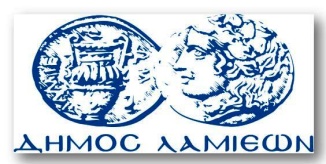         ΠΡΟΣ: ΜΜΕ                                                            ΔΗΜΟΣ ΛΑΜΙΕΩΝ                                                                     Γραφείου Τύπου                                                               & Επικοινωνίας                                                       Λαμία, 31/3/2015